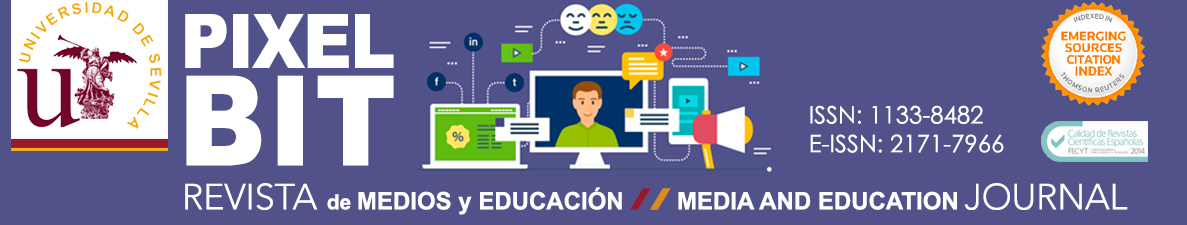 DATOS AUTORESEs necesario que se consignen todos los datos solicitados, y que todos los autores del manuscrito se encuentren registrados en el sistema OJS de Pixel-Bit. Revista de Medios y Educación (https://recyt.fecyt.es/index.php/pixel/login) TÍTULO EN ESPAÑOL:  Metodologías y tecnologías para enseñar STEM en Educación Primaria: análisis de necesidadesTITLE IN ENGLISH: Methodologies & Technologies to teach STEM in Primary Education: needs analysisAUTORES (Indicar por orden de prelación):Autor 1 (Responsable de la correspondencia):Nombre: Javier            Apellidos: Arabit GarcíaInstitución: Grupo de Investigación en Tecnología Educativa, Universidad de MurciaCategoría profesional:  MaestroCargo que ocupa en la institución (Professional position):  DoctorandoDirección profesional : Facultad de Educación. Calle Campus Universitario, 12, 30100 MurciaCiudad: Murcia              País : EspañaTeléfono: 654936359 E-mail: javier.arabit@um.esORCID: 0000-0001-5622-8029ResearchGate: ________________________________  Academia.edu: ____________________________@Twitter: @JavierArabit       Otra  RRSS: (Other RRSS)______________________Autor 2:Nombre: Mª Paz            Apellidos: Prendes EspinosaInstitución: Grupo de Investigación en Tecnología Educativa, Universidad de MurciaCategoría profesional:  Catedrática de UniversidadCargo que ocupa en la institución (Professional position):  Directora del GITE (Grupo de Investigación en Tecnología Educativa)Dirección profesional: Facultad de Educación. Calle Campus Universitario, 12, 30100 MurciaCiudad: Murcia           País: EspañaTeléfono: 868 884063        E-mail:  pazprend@um.esORCID: 0000-0001-8375-5983    ResearchGate: https://www.researchgate.net/profile/Paz_PrendesAcademia.edu: http://murcia.academia.edu/PazPrendesResearcher ID:  B-3887-2014@Twitter: @pazprendes                                              Otras  RRSS: (Other RRSS)Linkedin: //es.linkedin.com/in/m-paz-prendes-espinosa-9a10b01b